Вс. Май 19th, 2024	10:21:24 AM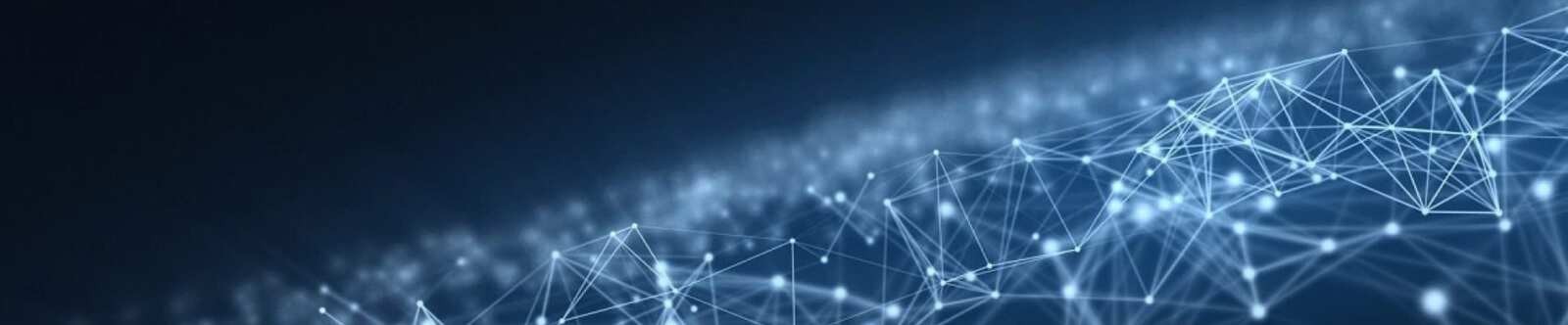 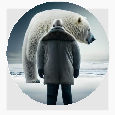 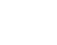 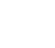 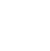 СЦЕНАРИИ ШКОЛЬНЫХ ПРАЗДНИКОВВыпускники-первогодки — сценка на ВыпускнойАвтор Глеб Беломедведев МАЙ 19, 2024	 #весёлый, #выпускники, #Выпускной бал, #Выпускной вечер, #оригинальный, #первоклассники, #праздник, #смешной, #сценарий, #сценка, #школа  6 фото  Время прочтения: 7 минут(ы)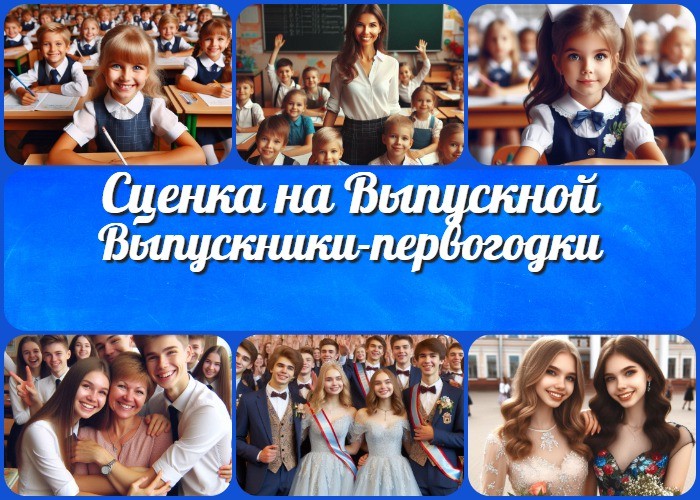 «Выпускники-первогодки» — сценка на Выпускной вечерВступление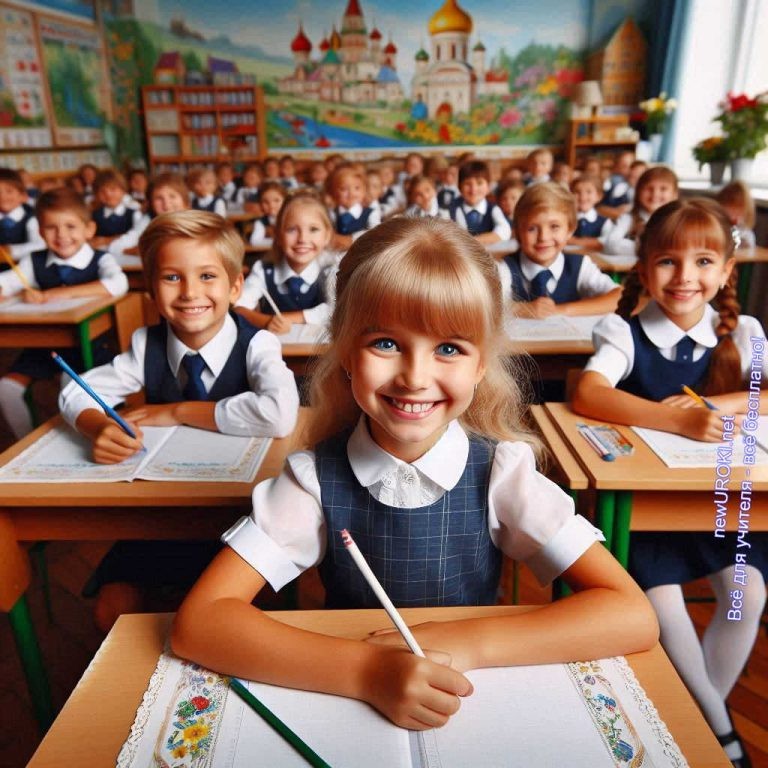 Постановочные советы и технические требованияИллюстративное фото / newUROKI.netВыбор актёровУчительница:Выбирайте уверенного, старшую ученицу, умеющую играть строгого и заботливого взрослого.Выпускники:Энергичные, с чувством юмора, способные изображать детей. Подбирайте актёров, соответствующих характеристикам ролей (курьёзные, плаксивые, любознательные и т.д.).РепетицииЧтение сценария: Несколько прочтений, обсуждение характеров. Проработка ролей: Отдельные занятия для каждого персонажа. Интеграция действий: Координация движений и взаимодействий. Репетиции с костюмами: Привыкание к костюмам и реквизиту.Финальные прогоны: Полные прогоны с устранением недочётов.Техническое обеспечение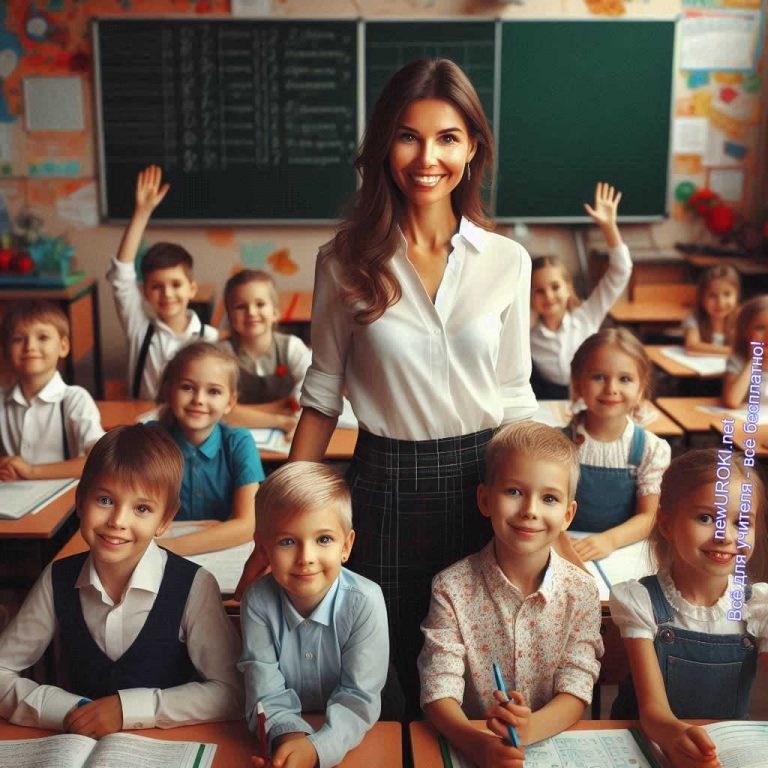 Сценография и реквизит: Классная комната: маленькие парты, доска, школьные принадлежности. Удобное размещение мебели.Костюмы: Школьная форма, большие банты для девочек, костюмы для мальчиков. Особые элементы (порванные колготки).Звук и свет: Микрофоны для слышимости. Равномерное освещение с акцентами. Звуковые эффекты (школьный звонок, шум пеналов).Постановочная командаПомощники режиссёра для координации.Ответственный за звук и свет для своевременного включения эффектов.Эти краткие советы помогут эффективно организовать репетиции и техническое обеспечение для успешной постановки сценки.Начало юмористической сценки на Выпускной вечер «Выпускники- первогодки»Иллюстративное фото / newUROKI.net(Сцена представляет классную комнату для первоклассников. Все выпускники сидят за маленькими партами, одетые в школьную форму с большими бантами для девочек. Одна из них изображает учительницу)Учительница (строго): Дети, прозвенел звонок, все быстро садитесь по местам! Меня зовут Анна Петровна, и я ваша первая учительница.Выпускник 1: А почему у вас такая большая сумка? Там что, целый магазин? Учительница (приосанивается): В этой сумке все необходимое для уроков. А теперь достаньте свои пеналы.(Несколько выпускников роняют пеналы, которые с грохотом разлетаются по полу)Выпускница 2: Ой, у меня тут одни только фломастеры! Забыла дома ручки и карандаши.Учительница: Как же так, Маша? В следующий раз будь внимательнее. Выпускник 3 (плачущим голосом): Мама, я хочу домой, я соскучился! Учительница: Ну-ну, не плачь, дружок. Мамы скоро заберут вас. А пока мы изучим алфавит!Выпускник 4 (шепотом): Смотрите, у Маши колготки порвались!Выпускница 5 (краснеет): Ой, где же? Как неудобно…(Хихиканье по классу)Учительница: Тихо! Садитесь ровно. Повторяйте за мной: «А-а-а»Все (нестройно): А-а-а-а…. А-а-а-а….Выпускник 6: А-а-а-а можно в туалет? А-а-а-а то приспичило…Учительница (закатывает глаза): Ох, ну зачем ты так говоришь? Нельзя использовать такие слова. Иди уже в туалет.Учительница: Продолжаем… Буква «Б-б-б».Выпускник 7 (жалобно): Б-б-б-б-олит… Анна Петровна, у меня животик болит… Кажется, я что-то несвежее съел.Учительница (бледнеет): Господи, срочно в медпункт! Кто-нибудь, отведите его!Учительница: А теперь букву «В». Повторяйте: «В-в-в».(Один из выпускников начинает делать губами движение, имитирующее жевание)Выпускник 8 (с набитым ртом): В-в-в… Вредная в-в-выпечка! В-в-в-кусно получается, Анна Петровна!Учительница (закатывает глаза): Ради бога, Вася, прожуй сначала, а потом уже говори! И запомни — на уроке не едят!Учительница: Теперь букву «Г» — «Г-г-г».Выпускник 1 (корчит рожицу): Г-г-г-а-а-а!Выпускник 2: А можно «Гы-гы-гы»?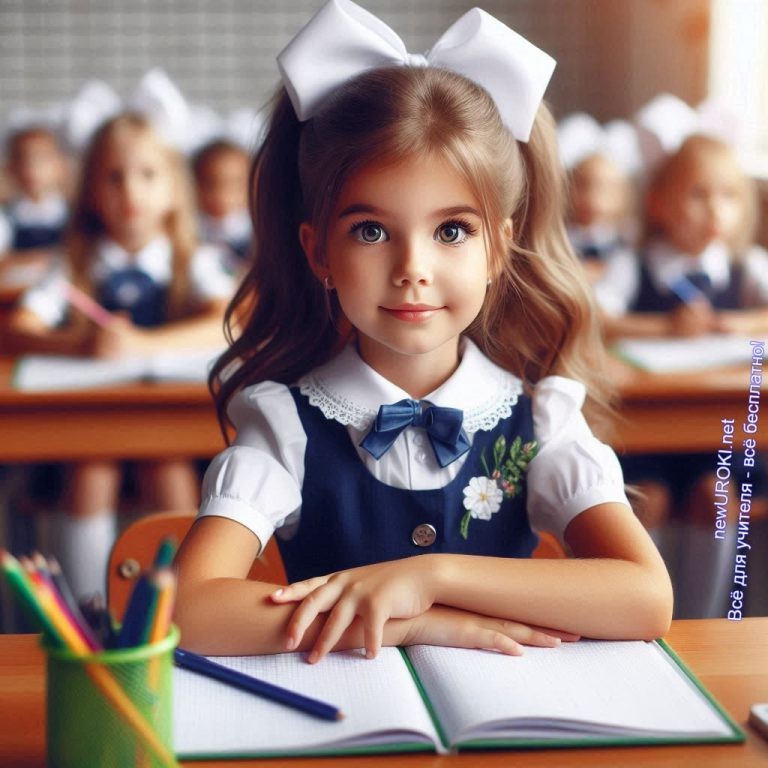 Учительница: Нет, четко — «Г-г-г»!Остальные (подхватывают): Га-га-га! Г-г-г-а-га! Гы-гы-гы!Иллюстративное фото / newUROKI.net(в классе шум и беспорядок)Учительница (трясет указкой): Тихо! Порядок!Учительница (хватается за сердце): Господи, что за безобразие?!Учительница: Теперь учим букву «Д». Повторяйте: «Д-д-д».Выпускница 5: Д-д-д-дом!Выпускник 4: Д-д-д-руг!Выпускник 3 (громким шепотом): Д-д-д-инамит…Учительница (шокирована): Что? Нет! Не динамит!(Раздается звонок на перемену. Все вскакивают и бегают)Учительница (кричит): Стойте! Куда вы все? Я не отпускала вас!(В это время на сцену приглашают настоящую первую учительницу выпускников)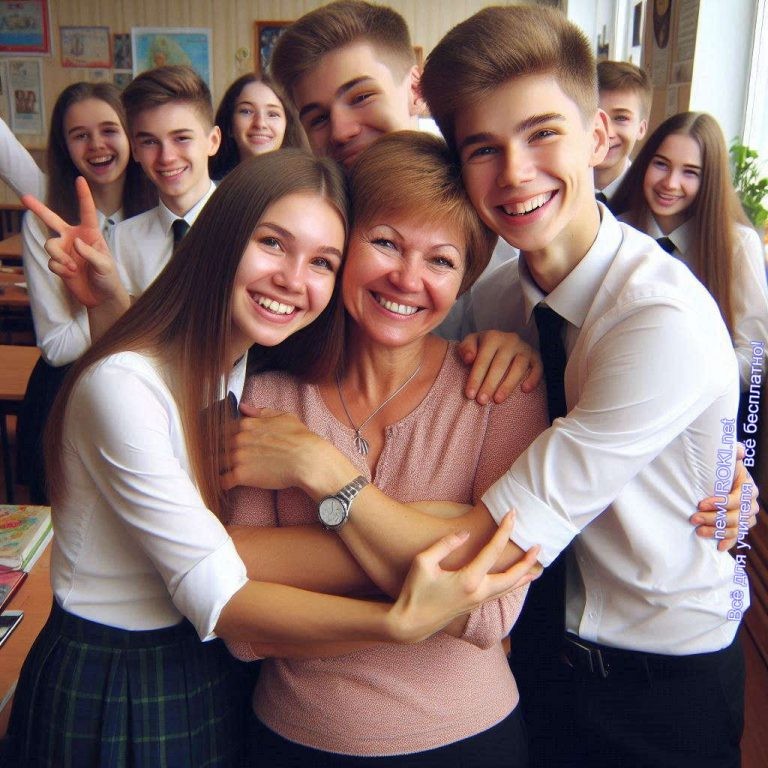 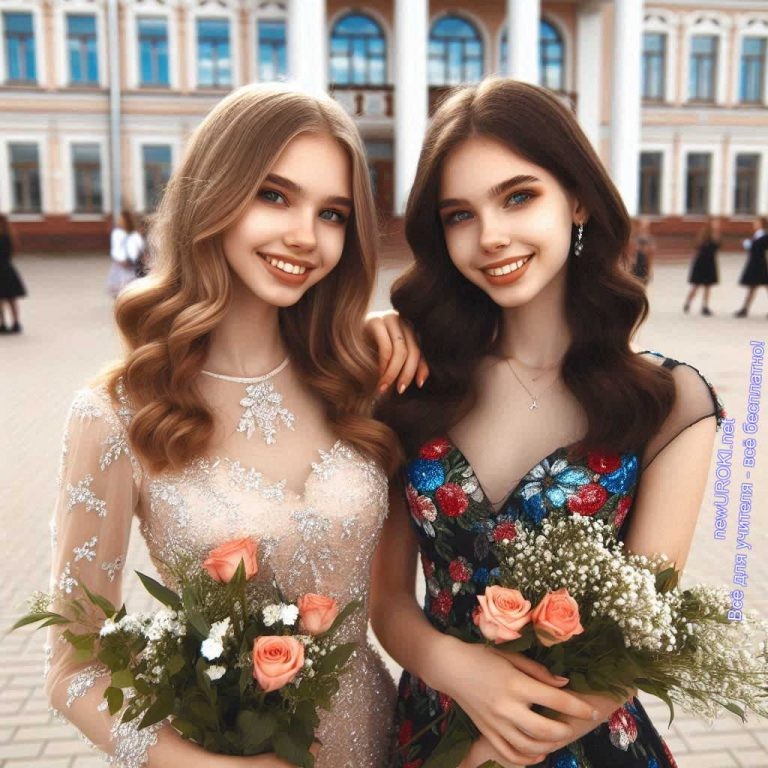 Иллюстративное фото / newUROKI.netВыпускник 5 (обнимает настоящую первую учительницу): Анна Петровна, мы пошутили! Помните, какие безобразники мы были?Все (хором): Спасибо школе, ставшей для нас вторым домом! Спасибо учителям за бесконечное терпение, заботу и знания! Первоклассники, цените школьные годы — это лучшее время для открытий, дружбы и мечтаний!Выпускница 6: Как жаль расставаться с этими стенами, партами, школьным звонком… Здесь остались наши детские мечты и секреты.Выпускник 7: Учителя, мы навсегда останемся благодарными вам за то, что вели нас по длинной, но такой увлекательной дороге знаний! Вы стали для нас вторыми родителями.Учительница: Дорогие мои выпускники, вы навсегда останетесь в моем сердце. Я горжусь каждым из вас! Вы — моя гордость и лучшие ученики. Я всегда буду вспоминать о вас.(Все обнимаются, аплодисменты)Иллюстративное фото / newUROKI.netОкончание весёлой сценки на Выпускной балВам понравилась наша юмористическая сценка? Заметьте, в этом жутком капиталистическом мире, мы не просим у Вас денег, не закрываем часть текста и не требуем ваш e-mail для того, чтобы Вы могли узнать продолжение. newUROKI.net — Всё для учителя — всё бесплатно! Это наш девиз. Взамен просим только одного. Если Вам понравилось — дайте ссылку на эту страницу в ваших социальных сетях. А если будете размещать текст этой сценки на своих сайтах — пожалуйста, поставьте ссылку на наш сайт.	0	НРАВИТСЯ	0	НЕ НРАВИТСЯ50% НравитсяИли50% Не нравится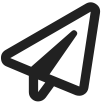 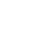 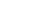 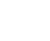 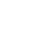 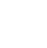 Скачали? Сделайте добро в один клик! Поделитесь образованием с друзьями! Расскажите о нас! Слова ассоциации (тезаурус) к уроку: платье, костюм, вальс, аттестат, танцы, цветы, фотографии, прощание, альбом, фотографии, лето При использовании этого материала в Интернете (сайты, соц.сети, группы и т.д.) требуется обязательная прямая ссылка на сайт newUROKI.net. Читайте "Условия использования материалов сайта"Цифровые динозавры — сценка наВыпускной Глеб Беломедведев - постоянный автор и эксперт newUROKI.net, чья биография олицетворяет трудолюбие, настойчивость в достижении целей и экспертность. Он обладает высшим образованием и имеет более 5 лет опыта преподавания в школе. В течение последних 18 лет он также успешно работает в ИТ-секторе. Глеб владеет уникальными навыками написания авторских конспектов уроков, составления сценариев школьных праздников, разработки мероприятий и создания классных часов в школе. Его талант и энтузиазм делают его неотъемлемой частью команды и надежным источником вдохновения для других.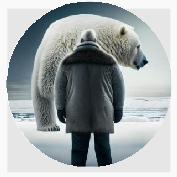 Цифровые динозавры — сценка на Выпускной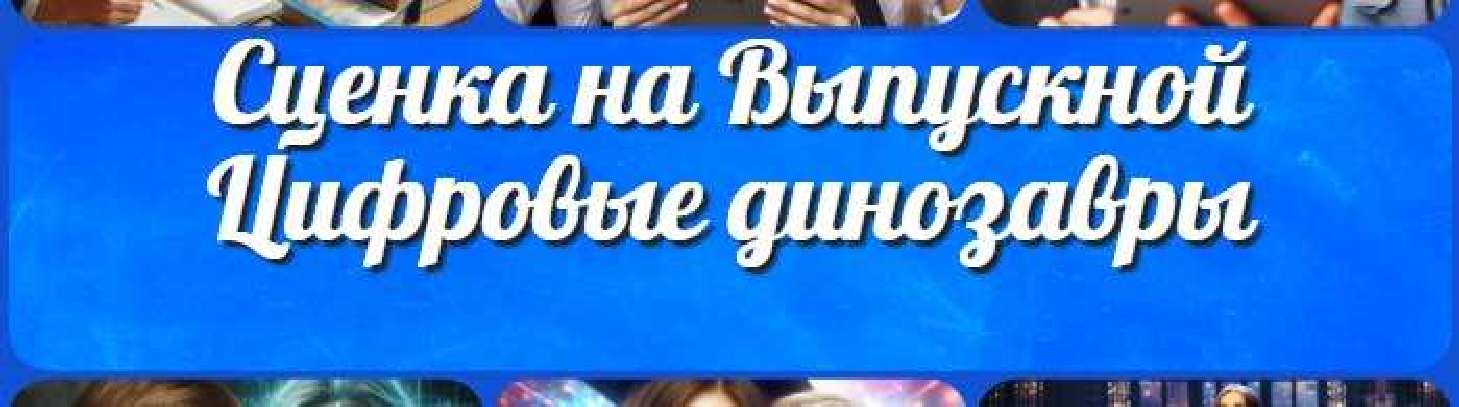 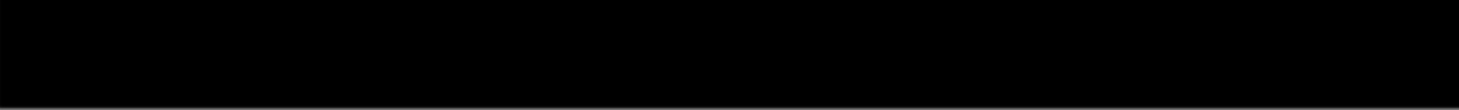 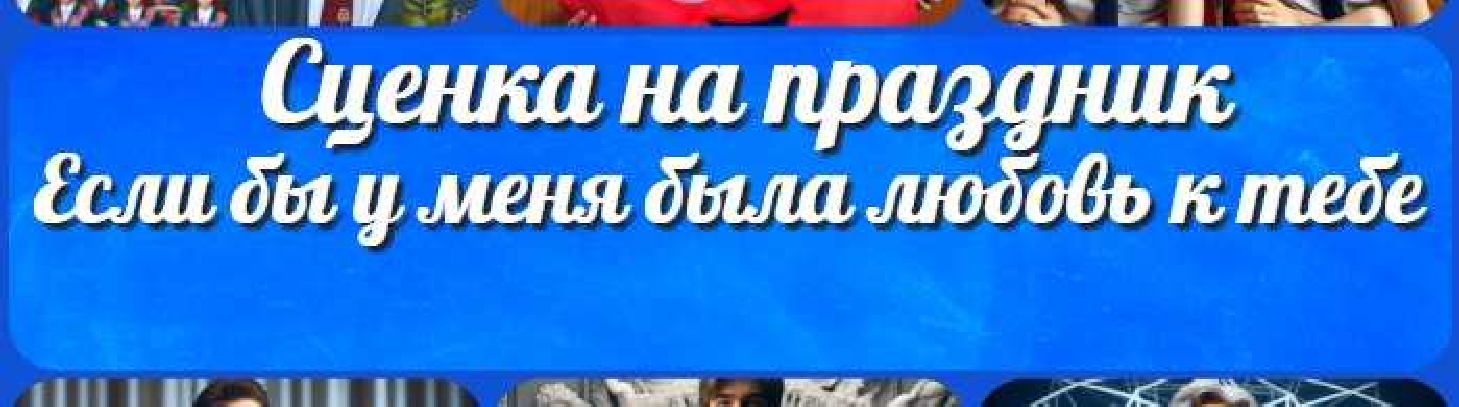 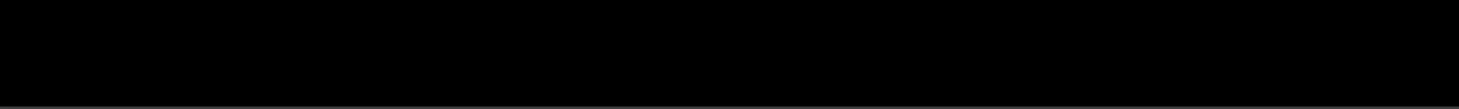 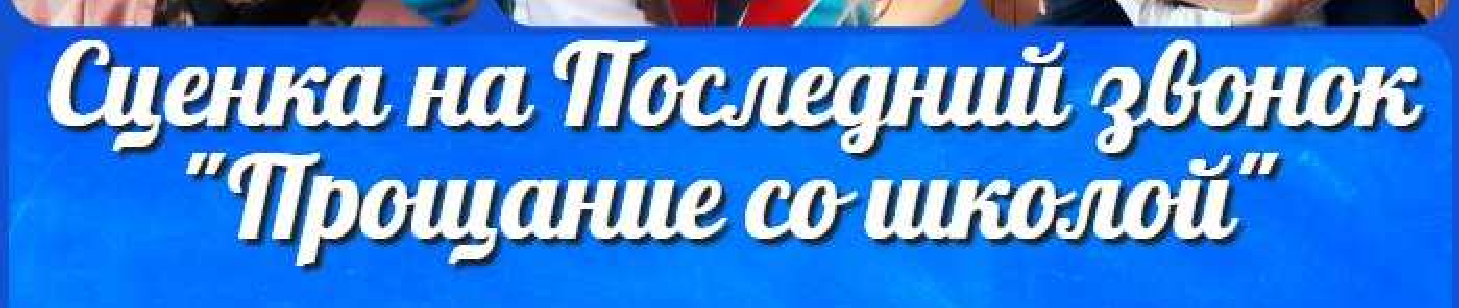 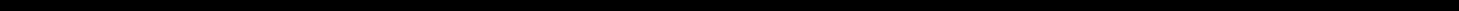 Если бы у меня была любовь к тебе — сценка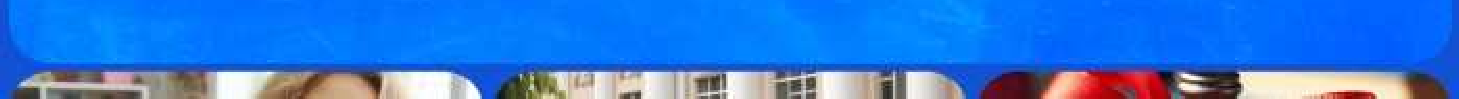 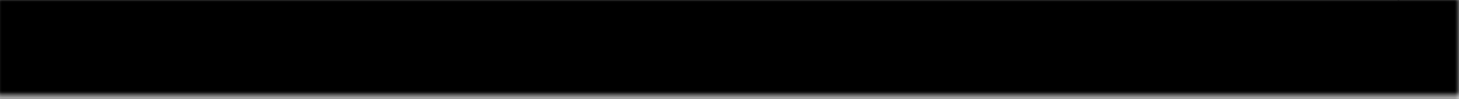 Должностные инструкцииИЗОИнформатика ИсторияКлассный руководителькласскласскласскласскласскласскласс Профориентационные урокиМатематика Музыка Начальная школа ОБЗРОбществознание Право ПсихологияРусская литератураРусский язык Технология (Труды) Физика ФизкультураХимия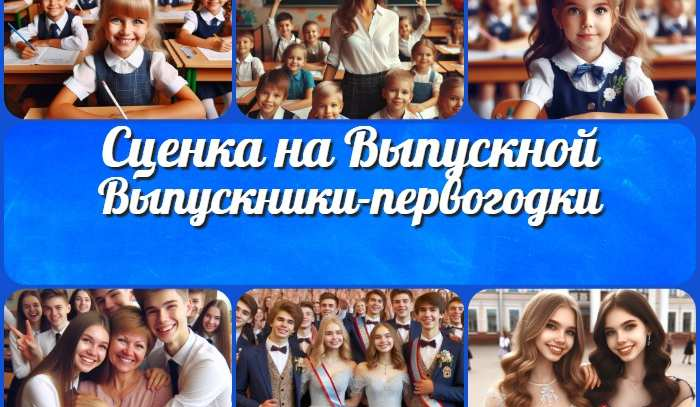 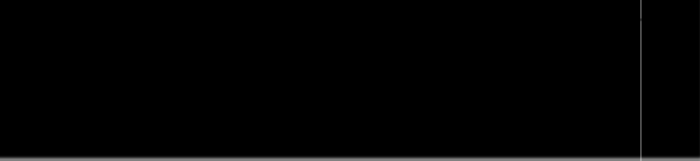 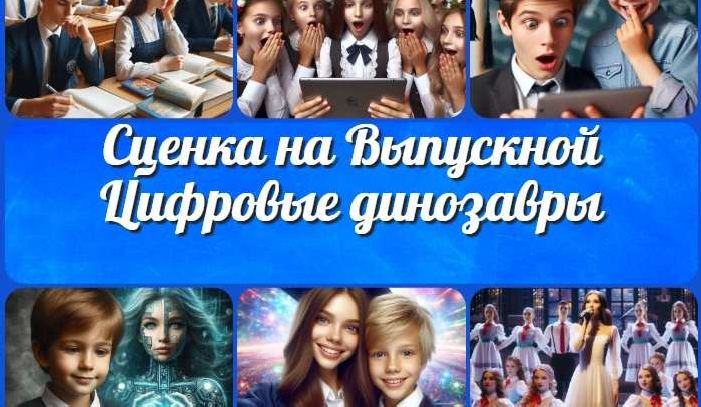 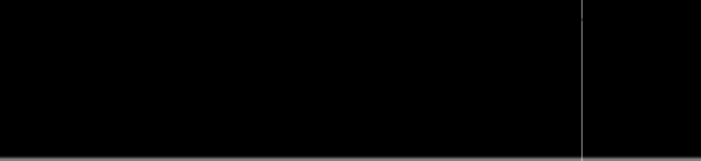 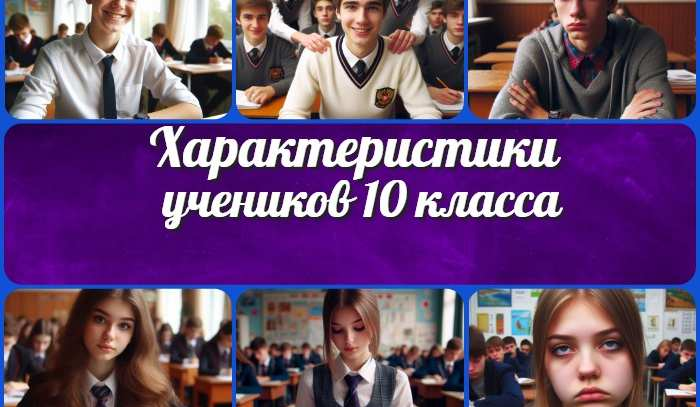 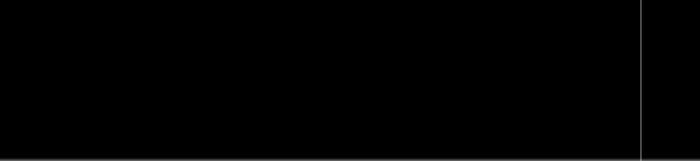 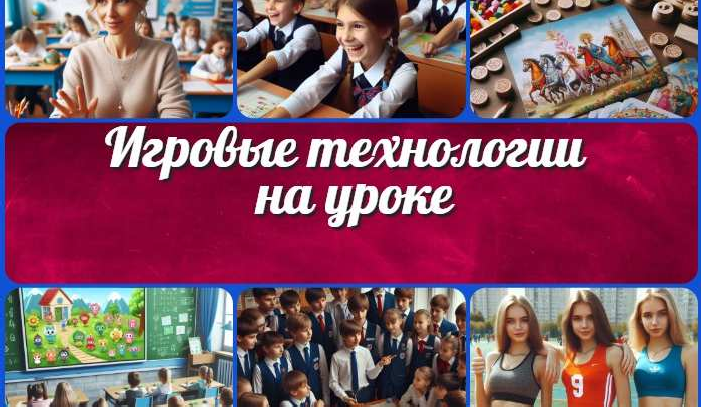 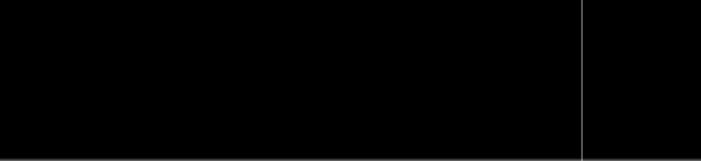 КОНСПЕКТЫ УРОКОВКонспекты уроков для учителя АлгебраАнглийский языкАстрономия 10 классБиблиотекаБиология 5 классГеографиякласскласскласскласскласскласс ГеометрияДиректору и завучу школыКонспекты уроков для учителя АлгебраАнглийский языкАстрономия 10 классБиблиотекаБиология 5 классГеографиякласскласскласскласскласскласс ГеометрияДиректору и завучу школы